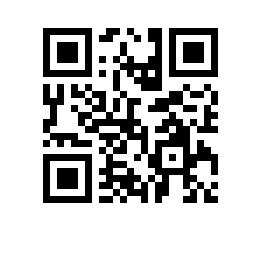 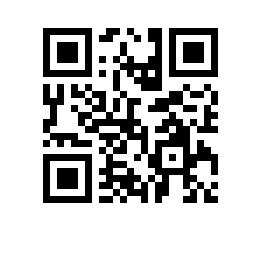 О составе государственной экзаменационной комиссии по проведению государственной итоговой аттестации студентов образовательной программы «Политология и мировая политика» факультета Санкт-Петербургская школа социальных наук НИУ ВШЭ – Санкт-Петербург и секретарях государственной экзаменационной комиссииПРИКАЗЫВАЮ:Утвердить государственную экзаменационную комиссию (далее – ГЭК) по проведению государственной итоговой аттестации студентов 4 курса образовательной программы бакалавриата «Политология и мировая политика», 41.03.04 «Политология», факультета Санкт-Петербургская школа социальных наук НИУ ВШЭ – Санкт-Петербург, очной формы обучения, в составе Президиума ГЭК и локальных ГЭК, а также секретарей Президиума ГЭК и локальных ГЭК.Утвердить состав Президиума ГЭК: Председатель Президиума ГЭК доктор политических наук, профессор, заведующий кафедрой политических институтов и прикладных политических исследований ФГБОУ ВО «Санкт-Петербургский государственный университет» Попова О.В.,Члены Президиума ГЭК:Сорбалэ А.Б., кандидат политических наук, доцент департамента политологии и международных отношений факультета Санкт-Петербургская школа социальных наук НИУ ВШЭ – Санкт-Петербург,Рябов Д.О., кандидат политических наук, доцент департамента политологии и международных отношений факультета Санкт-Петербургская школа социальных наук НИУ ВШЭ – Санкт-Петербург,Стародубцев А.В., кандидат политических наук, доцент департамента политологии и международных отношений факультета Санкт-Петербургская школа социальных наук НИУ ВШЭ – Санкт-Петербург,Щербак А.Н., кандидат политических наук, заместитель заведующего Лабораторией сравнительных социальных исследований имени Рональда Франклина Инглхарта, руководитель и доцент департамента политологии и международных отношений факультета Санкт-Петербургская школа социальных наук НИУ ВШЭ – Санкт-Петербург,Коробкин Е.Н., начальник отдела стратегических коммуникаций департамента внешних коммуникаций аппарата Счетной палаты Российской Федерации,Чекаленко А., старший консультант отдела оказания услуг в области устойчивого развития департамента управленческого консультирования Санкт-Петербургского филиала АО «Деловые решения и технологии», Дмитриева А.Е., главный специалист - руководитель проекта отдела внешних связей и специальных проектов АНО «Центр компетенций по созданию комфортной городской среды и умного города» по Ленинградской области,Секретарь Президиума ГЭК – Демышева А.А., начальник отдела сопровождения учебного процесса в бакалавриате по направлению «Политология» факультета Санкт-Петербургская школа социальных наук НИУ ВШЭ – Санкт-Петербург.Утвердить локальные ГЭК по приему итогового междисциплинарного экзамена:Локальная ГЭК № 1:Председатель локальной ГЭК № 1 – Попова О.В., доктор политических наук, профессор, заведующий кафедрой политических институтов и прикладных политических исследований ФГБОУ ВО «Санкт-Петербургский государственный университет»,Члены локальной ГЭК № 1:Сорбалэ А.Б., кандидат политических наук, доцент департамента политологии и международных отношений факультета Санкт-Петербургская школа социальных наук НИУ ВШЭ – Санкт-Петербург,Рябов Д.О., кандидат политических наук, доцент департамента политологии и международных отношений факультета Санкт-Петербургская школа социальных наук НИУ ВШЭ – Санкт-Петербург,Стародубцев А.В., кандидат политических наук, доцент департамента политологии и международных отношений факультета Санкт-Петербургская школа социальных наук НИУ ВШЭ – Санкт-Петербург,Щербак А.Н., кандидат политических наук, заместитель заведующего Лабораторией сравнительных социальных исследований имени Рональда Франклина Инглхарта, руководитель и доцент департамента политологии и международных отношений факультета Санкт-Петербургская школа социальных наук НИУ ВШЭ – Санкт-Петербург,Коробкин Е.Н., начальник отдела стратегических коммуникаций департамента внешних коммуникаций аппарата Счетной палаты Российской Федерации,Чекаленко А., старший консультант отдела оказания услуг в области устойчивого развития департамента управленческого консультирования Санкт-Петербургского филиала АО «Деловые решения и технологии», Дмитриева А.Е., главный специалист - руководитель проекта отдела внешних связей и специальных проектов АНО «Центр компетенций по созданию комфортной городской среды и умного города» по Ленинградской области.Секретарь локальной ГЭК № 1 – Демышева А.А., начальник отдела сопровождения учебного процесса в бакалавриате по направлению «Политология» факультета Санкт-Петербургская школа социальных наук НИУ ВШЭ – Санкт-Петербург.Утвердить локальные ГЭК по защите выпускных квалификационных работ:Локальная ГЭК № 2:Председатель локальной ГЭК № 2 – Чугунов А.В., кандидат политических наук, доцент, директор Центра технологий электронного правительства Института дизайна и урбанистики, Федеральное государственное автономное образовательное учреждение высшего образования «Национальный исследовательский университет ИТМО», генеральный директор некоммерческого партнерства «Партнерство для развития информационного общества на Северо-Западе»,Члены локальной ГЭК № 2:Коцур Г.В., кандидат политических наук, доцент департамента политологии и международных отношений факультета Санкт-Петербургская школа социальных наук НИУ ВШЭ – Санкт-Петербург,Балаян А.А., кандидат политических наук, доцент департамента политологии и международных отношений факультета Санкт-Петербургская школа социальных наук НИУ ВШЭ – Санкт-Петербург,Паникар М.М., кандидат исторических наук, доцент, доцент департамента политологии и международных отношений факультета Санкт-Петербургская школа социальных наук НИУ ВШЭ – Санкт-Петербург, Шмелева С.А., заместитель генерального директора по развитию холдинга «Ленполиграфмаш»,Батуев А.Д., аналитик группы по исследованиям и аналитике департамента корпоративных связей ООО «Яндекс».Секретарь локальной ГЭК № 2 – Борисенко М.С., старший преподаватель департамента политологии и международных отношений факультета Санкт-Петербургская школа социальных наук НИУ ВШЭ – Санкт-Петербург.Локальная ГЭК № 3:Председатель локальной ГЭК № 3 – Рябова Т.Б., доктор социологических наук, профессор, профессор кафедры политологии ФГБОУ ВО «Российский государственный педагогический университет им. А. И. Герцена»,Члены локальной ГЭК № 3:Щербак А.Н., кандидат политических наук, заместитель заведующего Лабораторией сравнительных социальных исследований имени Рональда Франклина Инглхарта, руководитель и доцент департамента политологии и международных отношений факультета Санкт-Петербургская школа социальных наук НИУ ВШЭ – Санкт-Петербург,Гал А., PhD, доцент департамента политологии и международных отношений факультета Санкт-Петербургская школа социальных наук НИУ ВШЭ – Санкт-Петербург,Клещенко Л.Л., кандидат политических наук, старший преподаватель кафедры политологии ФГБОУ ВО «Российский государственный педагогический университет им. А. И. Герцена»,  Гаете С.М.А., заведующий Проектно-учебной лабораторией управления репутацией в образовании НИУ ВШЭ - Санкт-Петербург,Чекаленко А., старший консультант отдела оказания услуг в области устойчивого развития департамента управленческого консультирования Санкт-Петербургского филиала АО «Деловые решения и технологии».Секретарь локальной ГЭК № 3 – Семушкина Е.С., старший преподаватель департамента политологии и международных отношений факультета Санкт-Петербургская школа социальных наук НИУ ВШЭ – Санкт-Петербург.Локальная ГЭК № 4:Председатель локальной ГЭК № 4 – Быков И.А., доктор политических наук, доцент, профессор кафедры связей с общественностью в политике и государственном управлении Института «Высшая школа журналистики и массовых коммуникаций» ФГБОУ ВО «Санкт-Петербургский государственный университет», Члены локальной ГЭК № 4:Сорбалэ А.Б., кандидат политических наук, доцент департамента политологии и международных отношений факультета Санкт-Петербургская школа социальных наук НИУ ВШЭ – Санкт-Петербург,Сунгуров А.Ю., доктор политических наук, профессор, профессор департамента политологии и международных отношений факультета Санкт-Петербургская школа социальных наук НИУ ВШЭ – Санкт-Петербург, президент Межрегиональной общественной организации Гуманитарно-политологического Центра «Стратегия»,Шевцова И.К., кандидат политических наук, доцент департамента политологии и международных отношений факультета Санкт-Петербургская школа социальных наук НИУ ВШЭ – Санкт-Петербург,Коробкин Е.Н., начальник отдела стратегических коммуникаций департамента внешних коммуникаций аппарата Счетной палаты Российской Федерации, Демидов П.А., вице-президент по взаимодействию с государственными органами ООО «Яндекс»,Секретарь локальной ГЭК № 4 – Зубарев Н.С., стажер-исследователь Лаборатории сравнительных социальных исследований имени Рональда Франклина Инглхарта, стажер-исследователь Центра междисциплинарных фундаментальных исследований, приглашенный преподаватель департамента политологии и международных отношений факультета Санкт-Петербургская школа социальных наук НИУ ВШЭ – Санкт-Петербург.Локальная ГЭК № 5:Председатель локальной ГЭК № 5 – Чугунов А.В., кандидат политических наук, доцент, директор Центра технологий электронного правительства Института дизайна и урбанистики, Федеральное государственное автономное образовательное учреждение высшего образования «Национальный исследовательский университет ИТМО», генеральный директор некоммерческого партнерства «Партнерство для развития информационного общества на Северо-Западе».Члены локальной ГЭК № 5:Шевцова И.К., кандидат политических наук, доцент департамента политологии и международных отношений факультета Санкт-Петербургская школа социальных наук НИУ ВШЭ – Санкт-Петербург,Балаян А.А., кандидат политических наук, доцент департамента политологии и международных отношений факультета Санкт-Петербургская школа социальных наук НИУ ВШЭ – Санкт-Петербург,Максимовцова К.В., PhD, доцент департамента политологии и международных отношений факультета Санкт-Петербургская школа социальных наук НИУ ВШЭ – Санкт-Петербург,Коробкин Е.Н., начальник отдела стратегических коммуникаций департамента внешних коммуникаций аппарата Счетной палаты Российской Федерации, Устинов Г.В., директор по исследованиям, аналитике и спецпроектам департамента по корпоративным отношениям ООО «Яндекс».Секретарь локальной ГЭК № 5 – Тайванен В.В., специалист по учебно-методической работе 1 категории отдела сопровождения учебного процесса в бакалавриате по направлению «Политология» факультета Санкт-Петербургская школа социальных наук НИУ ВШЭ – Санкт-Петербург.Локальная ГЭК № 6:Председатель локальной ГЭК № 6 – Рябова Т.Б., доктор социологических наук, профессор, профессор кафедры политологии ФГБОУ ВО «Российский государственный педагогический университет им. А. И. Герцена»,Члены локальной ГЭК № 6:Стародубцев А.В., кандидат политических наук, доцент департамента политологии и международных отношений факультета Санкт-Петербургская школа социальных наук НИУ ВШЭ – Санкт-Петербург,Паникар М.М., кандидат исторических наук, доцент, доцент департамента политологии и международных отношений факультета Санкт-Петербургская школа социальных наук НИУ ВШЭ – Санкт-Петербург,Сунгуров А.Ю., доктор политических наук, профессор, профессор департамента политологии и международных отношений факультета Санкт-Петербургская школа социальных наук НИУ ВШЭ – Санкт-Петербург, президент Межрегиональной общественной организации Гуманитарно-политологического Центра «Стратегия»,Чекаленко А., старший консультант отдела оказания услуг в области устойчивого развития департамента управленческого консультирования Санкт-Петербургского филиала АО «Деловые решения и технологии»,Батуев А.Д., аналитик группы по исследованиям и аналитике департамента корпоративных связей ООО «Яндекс».Секретарь локальной ГЭК № 6 – Стремоухов Д.А., старший преподаватель департамента политологии и международных отношений факультета Санкт-Петербургская школа социальных наук НИУ ВШЭ – Санкт-Петербург.Локальная ГЭК № 7:Председатель локальной ГЭК № 7 – Быков И.А., доктор политических наук, доцент, профессор кафедры связей с общественностью в политике и государственном управлении Института «Высшая школа журналистики и массовых коммуникаций» ФГБОУ ВО «Санкт-Петербургский государственный университет»,Члены локальной ГЭК № 7:Гал А., PhD, доцент департамента политологии и международных отношений факультета Санкт-Петербургская школа социальных наук НИУ ВШЭ – Санкт-Петербург,Сорбалэ А.Б., кандидат политических наук, доцент департамента политологии и международных отношений факультета Санкт-Петербургская школа социальных наук НИУ ВШЭ – Санкт-Петербург,Щербак А.Н., кандидат политических наук, заместитель заведующего Лабораторией сравнительных социальных исследований имени Рональда Франклина Инглхарта, руководитель и доцент департамента политологии и международных отношений факультета Санкт-Петербургская школа социальных наук НИУ ВШЭ – Санкт-Петербург,Демидов П.А., вице-президент по взаимодействию с государственными органами ООО «Яндекс»,Пига Г., PhD, профессор департамента экономики и финансов Университета Рима Тор Вергата, координатор программы «Global Governance».Секретарь локальной ГЭК № 7 – Снарский Я.А., стажер-исследователь Лаборатории сравнительных социальных исследований имени Рональда Франклина Инглхарта.Локальная ГЭК № 8:Председатель локальной ГЭК № 8 – Попова О.В., доктор политических наук, профессор, заведующий кафедрой политических институтов и прикладных политических исследований ФГБОУ ВО «Санкт-Петербургский государственный университет»,Члены локальной ГЭК № 8:Сорокин А.Н., кандидат исторических наук, доцент, профессор департамента государственного администрирования факультета Санкт-Петербургская школа социальных наук НИУ ВШЭ – Санкт-Петербург,Балаян А.А., кандидат политических наук, доцент департамента политологии и международных отношений факультета Санкт-Петербургская школа социальных наук НИУ ВШЭ – Санкт-Петербург,Паникар М.М., кандидат исторических наук, доцент, доцент департамента политологии и международных отношений факультета Санкт-Петербургская школа социальных наук НИУ ВШЭ – Санкт-Петербург, Карягин М.Е., заместитель директора АНО «Центр политической конъюнктуры», Тев Д.Б., кандидат социологических наук, старший научный сотрудник Социологического института РАН.Секретарь локальной ГЭК № 8 – Борисенко М.С., старший преподаватель департамента политологии и международных отношений факультета Санкт-Петербургская школа социальных наук НИУ ВШЭ – Санкт-Петербург.Локальная ГЭК № 9:Председатель локальной ГЭК № 9 – Рябова Т.Б., доктор социологических наук, профессор, профессор кафедры политологии ФГБОУ ВО «Российский государственный педагогический университет им. А. И. Герцена»,Члены локальной ГЭК № 9:Шевцова И.К., кандидат политических наук, доцент департамента политологии и международных отношений факультета Санкт-Петербургская школа социальных наук НИУ ВШЭ – Санкт-Петербург,Стародубцев А.В., кандидат политических наук, доцент департамента политологии и международных отношений факультета Санкт-Петербургская школа социальных наук НИУ ВШЭ – Санкт-Петербург,Сунгуров А.Ю., доктор политических наук, профессор, профессор департамента политологии и международных отношений факультета Санкт-Петербургская школа социальных наук НИУ ВШЭ – Санкт-Петербург, президент Межрегиональной общественной организации Гуманитарно-политологического Центра «Стратегия»,Фадеева Л.А., доктор исторических наук, профессор, профессор кафедры политических наук, ФГАОУ ВО «Пермский государственный национальный исследовательский университет», главный редактор журнала «Вестник Пермского университета. Политология»,Хохлова А.М., кандидат социологических наук, старший научный сотрудник сектора социоурбанистики Социологического института РАН - филиала ФНИСЦ РАН.Секретарь локальной ГЭК № 9 – Семушкина Е.С., старший преподаватель департамента политологии и международных отношений факультета Санкт-Петербургская школа социальных наук НИУ ВШЭ – Санкт-Петербург.Локальная ГЭК № 10:Председатель локальной ГЭК № 10 – Быков И.А., доктор политических наук, доцент, профессор кафедры связей с общественностью в политике и государственном управлении Института «Высшая школа журналистики и массовых коммуникаций» ФГБОУ ВО «Санкт-Петербургский государственный университет»,Члены локальной ГЭК № 10:Гал А., PhD, доцент департамента политологии и международных отношений факультета Санкт-Петербургская школа социальных наук НИУ ВШЭ – Санкт-Петербург,Сорбалэ А.Б., кандидат политических наук, доцент департамента политологии и международных отношений факультета Санкт-Петербургская школа социальных наук НИУ ВШЭ – Санкт-Петербург, Щербак А.Н., кандидат политических наук, заместитель заведующего Лабораторией сравнительных социальных исследований имени Рональда Франклина Инглхарта, руководитель и доцент департамента политологии и международных отношений факультета Санкт-Петербургская школа социальных наук НИУ ВШЭ – Санкт-Петербург, Слав Ю.Э., заместитель исполнительного директора Совета муниципальных образований Санкт-Петербурга, Устинов Г.В., директор по исследованиям, аналитике и спецпроектам департамента по корпоративным отношениям ООО «Яндекс».Секретарь локальной ГЭК № 10 – Зубарев Н.С., стажер-исследователь Лаборатории сравнительных социальных исследований имени Рональда Франклина Инглхарта, стажер-исследователь Центра междисциплинарных фундаментальных исследований, приглашенный преподаватель департамента политологии и международных отношений факультета Санкт-Петербургская школа социальных наук НИУ ВШЭ – Санкт-Петербург.Локальная ГЭК № 11:Председатель локальной ГЭК № 11 – Попова О.В., доктор политических наук, профессор, заведующий кафедрой политических институтов и прикладных политических исследований ФГБОУ ВО «Санкт-Петербургский государственный университет»,Члены локальной ГЭК № 11:Стародубцев А.В., кандидат политических наук, доцент департамента политологии и международных отношений факультета Санкт-Петербургская школа социальных наук НИУ ВШЭ – Санкт-Петербург,Шевцова И.К., кандидат политических наук, доцент департамента политологии и международных отношений факультета Санкт-Петербургская школа социальных наук НИУ ВШЭ – Санкт-Петербург,Сорбалэ А.Б., кандидат политических наук, доцент департамента политологии и международных отношений факультета Санкт-Петербургская школа социальных наук НИУ ВШЭ – Санкт-Петербург,Греннинг Г.А., менеджер по внешним коммуникациям ООО «Герофарм», Дмитриева А.Е., главный специалист - руководитель проекта отдела внешних связей и специальных проектов АНО «Центр компетенций по созданию комфортной городской среды и умного города» по Ленинградской области.Секретарь локальной ГЭК № 11 – Тайванен В.В., специалист по учебно-методической работе 1 категории отдела сопровождения учебного процесса в бакалавриате по направлению «Политология» факультета Санкт-Петербургская школа социальных наук НИУ ВШЭ – Санкт-Петербург.Локальная ГЭК № 12:Председатель локальной ГЭК № 12 – Рябова Т.Б., доктор социологических наук, профессор, профессор кафедры политологии ФГБОУ ВО «Российский государственный педагогический университет им. А. И. Герцена»,Члены локальной ГЭК № 12:Максимовцова К.В., PhD, доцент департамента политологии и международных отношений факультета Санкт-Петербургская школа социальных наук НИУ ВШЭ – Санкт-Петербург,Балаян А.А., кандидат политических наук, доцент департамента политологии и международных отношений факультета Санкт-Петербургская школа социальных наук НИУ ВШЭ – Санкт-Петербург,Сунгуров А.Ю., доктор политических наук, профессор, профессор департамента политологии и международных отношений факультета Санкт-Петербургская школа социальных наук НИУ ВШЭ – Санкт-Петербург, президент Межрегиональной общественной организации Гуманитарно-политологического Центра «Стратегия»,Коробкин Е.Н., начальник отдела стратегических коммуникаций департамента внешних коммуникаций аппарата Счетной палаты Российской Федерации, Батуев А.Д., аналитик группы по исследованиям и аналитике департамента корпоративных связей ООО «Яндекс».Секретарь локальной ГЭК № 12 – Стремоухов Д.А., старший преподаватель департамента политологии и международных отношений факультета Санкт-Петербургская школа социальных наук НИУ ВШЭ – Санкт-Петербург.Локальная ГЭК № 13:Председатель локальной ГЭК № 13 – Быков И.А., доктор политических наук, доцент, профессор кафедры связей с общественностью в политике и государственном управлении Института «Высшая школа журналистики и массовых коммуникаций» ФГБОУ ВО «Санкт-Петербургский государственный университет»,Члены локальной ГЭК № 13:Щербак А.Н., кандидат политических наук, заместитель заведующего Лабораторией сравнительных социальных исследований имени Рональда Франклина Инглхарта, руководитель и доцент департамента политологии и международных отношений факультета Санкт-Петербургская школа социальных наук НИУ ВШЭ – Санкт-Петербург,Гал А., PhD, доцент департамента политологии и международных отношений факультета Санкт-Петербургская школа социальных наук НИУ ВШЭ – Санкт-Петербург,Клещенко Л.Л., кандидат политических наук, старший преподаватель кафедры политологии ФГБОУ ВО «Российский государственный педагогический университет им. А. И. Герцена»,Демидов П.А., вице-президент по взаимодействию с государственными органами ООО «Яндекс»,Устинов Г.В., директор по исследованиям, аналитике и спецпроектам департамента по корпоративным отношениям ООО «Яндекс».Секретарь локальной ГЭК № 13 – Снарский Я.А., стажер-исследователь Лаборатории сравнительных социальных исследований имени Рональда Франклина Инглхарта.ПроректорС.Ю. Рощин